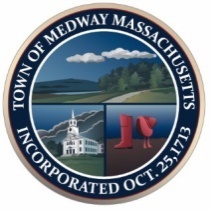                                            Town of Medway                                  Commonwealth of MassachusettsEnergy and Sustainability Committee Meeting                     June 15, 2022 7:00 pm                     Medway Public LibraryMembers present:   David Travalini, Kristen Rice, and Jason Reposa, Nicholas Fair, Wally Long, Stephanie Carlisle and Tracy Rozak, Recording Secretary.Also Present: Dave Fitzgerald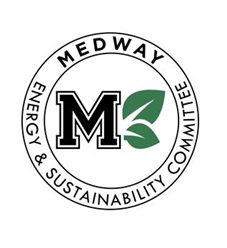 Absent:   Martin Dietrich, Carey Bergeron--------------------------------------------------------------------------------------------------------                                                     Call to OrderDave called the meeting to order at 7:04 pm.  Public CommentsThere were none.Stephanie stated that Carey Bergeron will not be at the meeting tonight and has resigned as the Chair of the Energy & Sustainability Committee for personal reasons effective immediately. Kristen Rice will also be resigning and tonight will be her last meeting. REVISIT ITEMS FROM MAY 18, 2022 NON-POSTED MEETINGRevote on approval of Meeting Minutes from April 20, 2022 Nicholas made a motion to approve the April 20, 2022 meeting minutes as submitted.  Jason seconded the motion an all members stated aye they were in favor and the minutes were approved.Revote on authorization to spend up to $300 on wildflower seed mix for Medway Pride DayWally made a motion to authorize Stephanie to spend up to $300 dollars on wildflower seed mix for Medway Pride Day.  Kristen seconded the motion and all members stated they were in favor. and the motion was approved.Action ItemsUpdate on the solar parking canopy proposal Nick stated he listened to Solect’s presentation. The high school, middle school, and fire station have roof panels and PPAs.  The DPW has their own system that is owed by the town, but this was built into the construction costs.  The down side is the proposed PPA rates for the proposed solar canopies  do not make financial sense for the town at this moment.  If they went with option 1 they would be paying 25% plus more for power than they do now. Over $.11/kwh for the PPA versus just over $.08/kwh which is what the town pays now. The nice thing is the  smaller system for the high school, option 2 was just over 9 cents so they are close.  None of the options have escalators but they charge you more upfront. The middle school options are both listed at over $.11/kwh.  The town has a great rate right now and they are in the second year of a five year plan. Stephanie stated it is not a cost savings now but over twenty years it could be a cost savings based on likely power increases in the future.  Stephanie stated we should ask them how they calculated their savings, Can we do better? What about security, storm water etc. There was a brief discussion about the aesthetics of the solar panels.  If they shifted the panels a bit, it may look better. These are important questions to ask the School Board.Discuss and vote on the action items the committee will pursue during FY23 including but not limited to solar parking canopy project and the recycling/donation event. Stephanie will go back to Solect and see if they can do better.  Should we look into the cost of purchasing our own solar panels?  Dave made a motion to have Dave and Nick meet with Mike Boynton to discuss getting on the Select Boards agenda to advise them on ways to save energy and money.  Wally seconded the motion and all the members stated aye they were in favor and it was approved. Wally suggested we should focus on Energy and Water. Wally suggested we have Stephanie update us about Phosphorous at the next meeting. We might want to assign someone to the Water Department and the Board of HealthDave thinks we should focus on solar panels, energy and replacing the town vehicles.  Solar panels at the schools or other town buildings as well?  Dave thinks we need to educate the boards about all the benefits of solar.  Nick suggested looking at the expensive items the town plans to spend money on and see where we can save energy there.  Then other committees might form from this.Assign committee members to various town boards and committees with the objective to follow agendas, attend meetings, etc. on topics that are relevant to the Energy and Sustainability Committee. Stephanie is pretty much the contact for the School Committee. Jason would like to see a list of all the departments and committees to have a better idea who to look at.Brainstorm topics of interest for the committee to explore within the next 3-5 years with the intent to align with the pending Master Plan Strategies. Report from the Chair  The chair was not present for this meeting.Report from Staff ContactStephanie stated that due to Open Meeting Laws, we cannot have subcommittees or working groups unless these meetings are posted. Housekeeping Approval of Meeting Minutes from May 11, 2022 Special Meeting. Since this meeting was not publicly posted, these were meeting notes and not official meeting minutes. *This meeting was publicly posted. Meeting minutes will be voted on at July 2022 meeting. Jason stated Mike Boynton said September 24th is the town wide yard sale. Fred might be able to hold the recycling event on the Sunday after the yard sale. Jason will work with the Green Team to find a date after the yard sale.AdjournDave made a motion to adjourn the meeting at 8:52 pm.  Jason seconded the motion and all members stated aye they were in favor and the meeting was adjourned. Respectfully submitted by Tracy RozakUpcoming Medway Energy & Sustainability Committee MeetingsMeetings are typically the third Wednesday of the month